 								Name: ____________________________________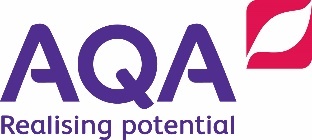 								Date: _____________________________________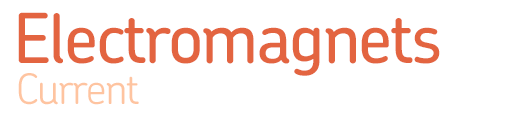    Compare and explain current flow in different parts of a parallel circuit.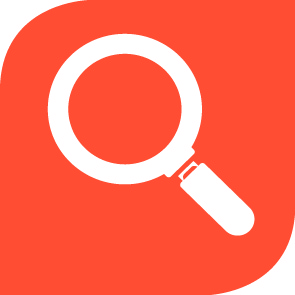 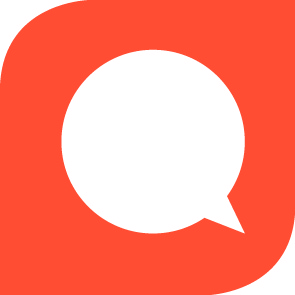 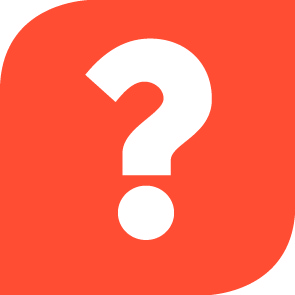 KnowKnowApplyApplyIdeasIdeasCurrent is a movement of electrons and is the same everywhere in a series circuit. Current divides between loops in a parallel circuit, combines when loops meet, lights up bulbs and makes components work.Describe how current changes in series and parallel circuits when components are changed.Current is a movement of electrons and is the same everywhere in a series circuit. Current divides between loops in a parallel circuit, combines when loops meet, lights up bulbs and makes components work.Turn circuit diagrams into real series and parallel circuits, and vice versa.Around a charged object, the electric field affects other charged objects, causing them to be attracted or repelled. The field strength decreases with distance.Describe what happens when charged objects are placed near to each other or touching.Around a charged object, the electric field affects other charged objects, causing them to be attracted or repelled. The field strength decreases with distance.Use a sketch to describe how an object charged positively or negatively became charged up.FactsFactsTwo similarly charged objects repel, two differently charged objects attract.Key wordsKey wordsNegatively charged: An object that has gained electrons as a result of the charging process.Positively charged: An object that has lost electrons as a result of the charging process.Electrons: Tiny particles which are part of atoms and carry a negative charge.Charged up: When materials are rubbed together, electrons move from one surface to the other.Electrostatic force: Non-contact force between two charged objects.Current: Flow of electric charge, in amperes (A).In series: If components in a circuit are on the same loop.In parallel: If some components are on separate loops.Field: The area where other objects feel an electrostatic force.ExtendCompare the advantages of series and parallel circuits for particular uses.Evaluate a model of current as electrons moving from the negative to the positive terminal of a battery, through the circuit.Suggest ways to reduce the risk of getting electrostatic shocks.